FAKULTNÍ THOMAYEROVA NEMOCNICEVÍDEŇSKÁ 800140 59 PRAHA 4 - KRČAdresát: SUEZ CZ a.s. Španělská 1073/10 120 00  Praha 2Připravil, podpisInvestice:Provoz:        XOBJEDNÁVKA Č.                 00622/31/2021Středisko: 00622Datum vystavení:               21/06/2021Dodací lhůta:                      05/07/2021Dopravní dispozice:  Areál ČOV FTN, strojovna, kal. nádržVyřizuje/telefon:Bankovní spojení: ČNB 20001-36831041/0710Věc, popis:   Odvoz a likvidace přebytečného kalu ČOV FTN, 3x12m3 (5.7., 12.7., 19.7.), dle cen. nabídky.Kontaktní osoba(y)/telefon:ZKO: 371 97 000    IČO: 00064 190     DIČ: CZ00064190Cena bez DPH:          99.500,00 KčNa faktuře uvádějte vždy číslo objednávky a splatnost faktur 60 dní+60 dní bez penalizace. .Fakturu vystaví dodavatel do 7 pracovních dní a zašle ve dvojím vyhotovení na adresu odběratele.Prohlášení dodavatele: S obsahem objednávky souhlasím a objednávku přijímám.Datum: ________ 25.06.2021 ________________________Za dodavatele, podpis, razítko: __________________________________________SchválilSchválilSchválil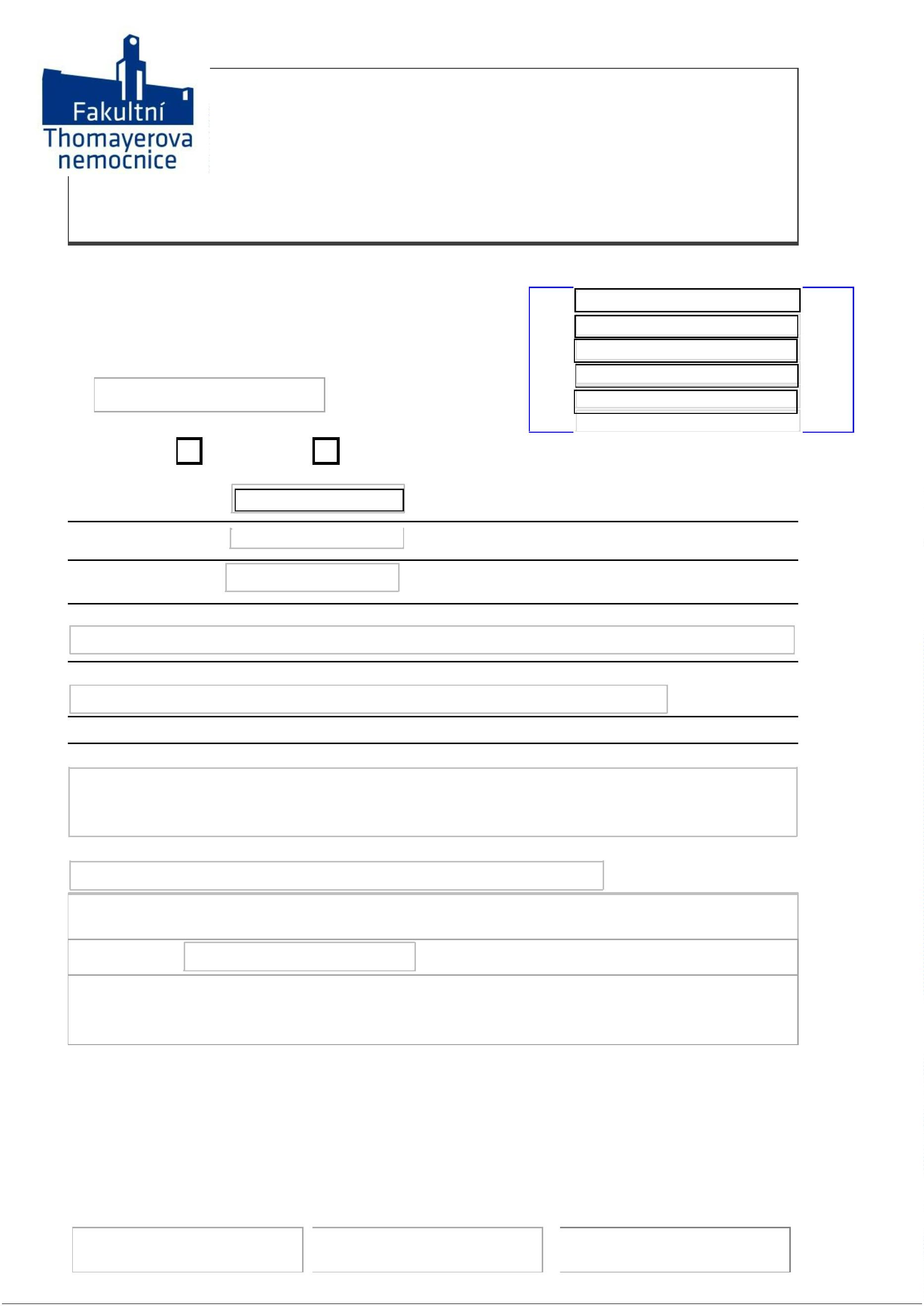 